№ 32                                                             от «24» апреля 2023 г.О создании нештатного противопожарного формирования для тушения ландшафтных пожаров на территории Верх-Ушнурского сельского поселения Советского муниципального района Республики Марий ЭлДля осуществления мероприятий по предупреждению чрезвычайных ситуаций, вызываемых ландшафтными пожарами и организации их тушения в весенне-летние пожароопасные периоды на территории Верх-Ушнурского сельского поселения Советского муниципального района, в соответствии с Федеральным законом от 06.10.2003 г. № 131-ФЗ «Об общих принципах организации местного самоуправления в Российской Федерации», Федеральным законом от 21.12.1994 г. № 68-ФЗ «О защите населения и территорий от чрезвычайных ситуаций природного и техногенного характера», со ст. 30 Федерального закона от 21.12.1994 г. № 69-ФЗ «О пожарной безопасности», постановлением Правительства Российской Федерации от 30 декабря 2003 г. № 794 «О единой государственной системе предупреждения и ликвидации чрезвычайных ситуаций», постановлением Правительства Российской Федерации от 16.09.2020 г. №1479 «Об утверждении Правил противопожарного режима в Российской Федерации», Верх-Ушнурская сельская администрация Советского муниципального района Республики Марий Эл п о с т а н о в л я е т:1. Создать под руководством главы Верх-Ушнурской сельской администрации Советского муниципального района нештатное противопожарное формирование (далее - НПФ) для тушения ландшафтных пожаров на территории Верх-Ушнурского сельского поселения Советского муниципального района.Заместителем руководителя НПФ назначить главного специалиста Верх-Ушнурской сельской администрации.2. Утвердить состав НПФ.3. Заместителю руководителя НПФ при возникновении ландшафтного пожара на территориях населённых пунктов Верх-Ушнурского сельского  поселения организовать оповещение, сбор и убытие НПФ в район очага ландшафтного пожара для принятия первичных мер к его тушению до прибытия подразделений пожарно-спасательных частей.4. Настоящее постановление вступает в силу с момента его подписания.5. Контроль за исполнением настоящего постановления оставляю за собой.Глава Верх-Ушнурскойсельской  администрации			                 В.Г. ЕльмекеевУтверждёнпостановлением Верх-Ушнурской сельской администрации Советского муниципального района№ 32 от «24» апреля 2023 г.СОСТАВ нештатного противопожарного формирования для тушения ландшафтных пожаров на территории Верх-Ушнурского сельского поселения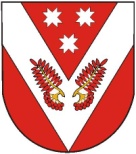 РОССИЙ ФЕДЕРАЦИЙМАРИЙ ЭЛ РЕСПУБЛИКЫСЕСОВЕТСКИЙ МУНИЦИПАЛ РАЙОНЫН УШНУР ЯЛ КУНДЕМАДМИНИСТРАЦИЙЖЕРОССИЙ ФЕДЕРАЦИЙМАРИЙ ЭЛ РЕСПУБЛИКЫСЕСОВЕТСКИЙ МУНИЦИПАЛ РАЙОНЫН УШНУР ЯЛ КУНДЕМАДМИНИСТРАЦИЙЖЕРОССИЙСКАЯ ФЕДЕРАЦИЯРЕСПУБЛИКА МАРИЙ ЭЛСОВЕТСКИЙ МУНИЦИПАЛЬНЫЙ РАЙОН ВЕРХ-УШНУРСКАЯСЕЛЬСКАЯ АДМИНИСТРАЦИЯРОССИЙСКАЯ ФЕДЕРАЦИЯРЕСПУБЛИКА МАРИЙ ЭЛСОВЕТСКИЙ МУНИЦИПАЛЬНЫЙ РАЙОН ВЕРХ-УШНУРСКАЯСЕЛЬСКАЯ АДМИНИСТРАЦИЯПУНЧАЛПУНЧАЛПОСТАНОВЛЕНИЕПОСТАНОВЛЕНИЕФИОДолжностьНомер телефонаЕльмекеев Виктор ГеннадьевичГлава администрации8 9024393938Рыбакова Алена ВитальевнаГлавный специалист Верх-Ушнурской сельской администрации89021008115Рыбаков Сергей ВитальевичСтароста д. Колокуда 89023262572Медведев Альберт ГавриловичСтароста с. Верх-Ушнур89021083791Булыгин Александр АнатольевичЖитель с. Верх-Ушнур89026720386Королев Анатолий НиколаевичШофер Верх-Ушнурской сельской администрации89024655134Яйцев Эдуард ИльичЖитель д. Куркумбал89379303858Иванаев Алексей ЕгоровичСтароста д. Пибахтино89991451810Еменгулов Сергей ИвановичСтаростад. Янгранур89371148334Булыгин Николай АлександровичСтароста д. Шуймучаш89371165125Созонов Герман НикандровичСтароста д. Кукмарь89278752327